Helpline Center Network of Care 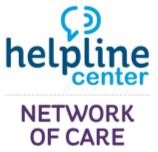 Consentimiento informado del cliente y autorización para divulgar información  	 	 	  POR FAVOR LEA Y REVISE ESTE FORMULARIO CUIDADOSAMENTE Esta agencia está obligada a obtener su información personal directamente de usted como parte de Helpline Center Network of Care (HCNC). La información que esta agencia recopila sobre usted se utilizará para mejorar los servicios para usted, comprender mejor sus necesidades y documentar por qué necesitamos fondos para operar nuestros programas. Esta agencia recopila su información y la ingresa en un sistema de datos llamado Helpline Center Network of Care (HCNC).HCNC es un sistema de datos del cliente donde la información que proporcione hoy se almacenará y compartirá electrónicamente con otros proveedores de la Agencia Miembro de HCNC para mejorar los servicios que usted recibe. Los datos en el sistema HCNC se utilizan para informes, estadísticas, educación y evaluaciones. Su información está protegida por estrictas leyes locales, estatales y federales que deben cumplir todos los proveedores de la Agencia Miembro de HCNC.El personal de HCNC ha sido capacitado sobre las reglas, la ética y las leyes sobre protección, privacidad y confidencialidad de su información y todos los usuarios han tenido una verificación de antecedentes formal.• Las Agencias Miembros de HCNC se reservan el derecho de proporcionar información del cliente a la policía de manera verbal.La información siguiente se recopilará sobre usted y su familia y se ingresará en el sistema de datos de HCNC para compartir con otros miembros proveedores de la agencia. Se puede obtener una lista actualizada de las agencias participantes en cualquier momento. 	 	 	1 	 Updated: 12/2018 Helpline Center Network of Care Consentimiento informado del cliente y autorización para divulgar información  	  FAMILIA/HOGAR Compartiendo PermisosComo jefe de familia, concedo permiso para compartir la información de toda mi familia. Este documento solo permite compartir la información sobre mis hijos menores de edad. Los otros miembros de mi familia que reciben servicios de este proveedor deben firmar su propia liberación.Anote el nombre de los niños menores y fechas de nacimiento:  Autorización de Permisos  Al firmar a continuación, acepto que he leído este formulario y que divulgo mi información como se indica en este documento.Entiendo que la recopilación y el uso de toda mi información personal están protegidos por estrictos estándares de confidencialidad como se describe por escrito en las Políticas y Procedimientos de Helpline Center Network of Care y que esta agencia no puede darme asesoramiento legal con respecto a mis derechos sobre esta información. También entiendo que mi información personal solo se divulgará de acuerdo con las leyes aplicables de Dakota del Sur.  _____________________________________________     ______________________________________     __________________ Firma del cliente 	                      	 	Nombre impreso 	 	 	            Fecha _____________________________________________     ______________________________________     ___________________ Firma del testigo de la agencia	 	Nombre de agencia 	         	 	            Fecha Información de identificación del clienteInformación demográficaNecesidades e información de servicioOtra informaciónNombreSegundo NombreApellidoNúmero de seguridad socialFecha de nacimiento GéneroCarrera Etnicidad Estatus de veteranoCondiciones incapacitantesResidencia previa a la entradaCódigo postal de la última dirección permanenteEstatus de viviendaInformación del contactoFecha de inicio / finalización del programa o servicioNecesidades identificadasServicios prestadosReferencias del programa Notas del cliente Notas del caso Elementos de datos específicos del programa MetasPreocupaciones de seguridadNombre Legal Completo(primer, segundo, apellido) Fecha de Nacimiento 